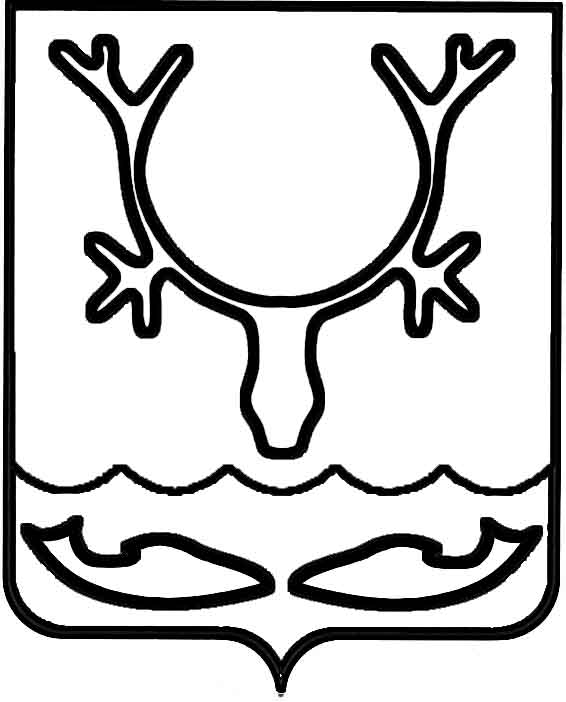 Администрация МО "Городской округ "Город Нарьян-Мар"ПОСТАНОВЛЕНИЕот “____” __________________ № ____________		г. Нарьян-МарОб организации и проведении городского конкурса "Лучший предприниматель года"В соответствии с Федеральным законом от 06.10.2003 № 131-ФЗ "Об общих принципах организации местного самоуправления в Российской Федерации", Федеральным законом от 24.07.2007 № 209-ФЗ "О развитии малого и среднего предпринимательства в Российской Федерации", в рамках реализации муниципальной программы МО "Городской округ "Город Нарьян-Мар" "Создание условий для экономического развития", утвержденной постановлением Администрации МО "Городской округ "Город Нарьян-Мар" от 11.10.2013 № 2061, Администрация МО "Городской округ "Город Нарьян-Мар"П О С Т А Н О В Л Я Е Т:1.	Утвердить Положение об организации и проведении городского конкурса "Лучший предприниматель года" (Приложение 1).2.	Утвердить Положение о конкурсной комиссии по определению победителя городского конкурса "Лучший предприниматель года" (Приложение 2).3.	Утвердить состав конкурсной комиссии городского конкурса "Лучший предприниматель года" (Приложение 3).4.	Контроль за исполнением настоящего постановления возложить                      на заместителя главы Администрации МО "Городской округ "Город Нарьян-Мар"             по экономике и финансам Е.С.Кислякову.5.	Настоящее постановление вступает в силу с момента его принятия и подлежит официальному опубликованию.Приложение 1УТВЕРЖДЕНОпостановлением АдминистрацииМО "Городской округ "Город Нарьян-Мар"от 18.08.2014 № 1987ПОЛОЖЕНИЕОБ ОРГАНИЗАЦИИ И ПРОВЕДЕНИИ ГОРОДСКОГО КОНКУРСА "ЛУЧШИЙ ПРЕДПРИНИМАТЕЛЬ ГОДА"1. Общие положения1.1.	Настоящее Положение об организации и проведении городского конкурса "Лучший предприниматель года" (далее – Положение, конкурс) устанавливает порядок проведения конкурса, определяет требования к участникам конкурса и конкурсной документации, критерии оценки участников конкурса, порядок подведения и оформления итогов конкурса, награждения победителей.1.2.	Основные понятия, используемые в настоящем Положении:- субъекты малого и среднего предпринимательства – внесенные в Единый государственный реестр юридических лиц потребительские кооперативы и коммерческие организации (за исключением государственных и муниципальных унитарных предприятий), а также физические лица, внесенные в Единый государственный реестр индивидуальных предпринимателей и осуществляющие предпринимательскую деятельность без образования юридического лица, крестьянские (фермерские) хозяйства, соответствующие условиям Федерального закона от 24.07.2007 № 209-ФЗ "О развитии малого и среднего предпринимательства в Российской Федерации" (далее – Федеральный закон);- участник конкурса – субъект малого и среднего предпринимательства, подавший заявку на участие в конкурсе;- конкурсная комиссия по определению победителя городского конкурса "Лучший предприниматель года" – коллегиальный орган, осуществляющий отбор, оценку заявок, представленных для участия в конкурсе и победителя конкурса;- организатор конкурса – Администрация МО "Городской округ "Город Нарьян-Мар" в лице управления экономического и инвестиционного развития;- уполномоченный орган – управление финансирования, бухгалтерского учета и МТО Администрации МО "Городской округ "Город Нарьян-Мар".1.3.	Финансирование организации и проведения ежегодного конкурса "Лучший предприниматель года" осуществляется в рамках реализации муниципальной программы МО "Городской округ "Город Нарьян-Мар" "Создание условий для экономического развития", утвержденной постановлением Администрации МО "Городской округ "Город Нарьян-Мар" от 11.10.2013 № 2061,            в пределах средств, предусмотренных в бюджете муниципального образования "Городской округ "Город Нарьян-Мар" на соответствующий финансовый год.2. Цели и задачи конкурса2.1.	Цели конкурса:- содействие развитию предпринимательской инициативы на территории муниципального образования "Городской округ "Город Нарьян-Мар";- определение субъектов малого и среднего предпринимательства (далее –  СМ и СП), добившихся наибольших успехов в своей деятельности;- повышение общественной значимости предпринимательской деятельности;- формирование благоприятного общественного мнения о предпринимателях, осуществляющих деятельность на территории муниципального образования "Городской округ "Город Нарьян-Мар";- расширение опыта предпринимательской деятельности в муниципальном образовании "Городской округ "Город Нарьян-Мар".2.2.	Задачи конкурса:- определение и поощрение эффективно работающих СМ и СП;- привлечение внимания общественности к возможностям малого и среднего бизнеса;- повышение качества услуг и культуры обслуживания.3. Участники конкурса и условия участия в конкурсе3.1.	Участниками конкурса являются СМ и СП, представившие заявки              на участие в конкурсе (далее – заявки), при соблюдении следующих условий:- соответствие требованиям статьи 4 Федерального закона;- осуществление деятельности на территории муниципального образования "Городской округ "Город Нарьян-Мар" не менее двух лет до дня подачи заявки.3.2.	К участию в конкурсе не допускаются СМ и СП:- находящиеся в стадии реорганизации, ликвидации или банкротства;- имеющие просроченную задолженность по платежам в бюджеты всех уровней и бюджеты государственных внебюджетных фондов;- являющиеся кредитными организациями, страховыми организациями                    (за исключением потребительских кооперативов), инвестиционными фондами, негосударственными пенсионными фондами, профессиональными участниками рынка ценных бумаг, ломбардами;- являющиеся участниками соглашения о разделе продукции;- осуществляющие предпринимательскую деятельность в сфере торговли, игорного бизнеса и букмекерских контор;- подавшие заявку позднее срока, установленного в извещении о проведении конкурса;- представившие неполный перечень документов, указанных в пункте 5.1 настоящего Положения;- представившие документы, не соответствующие требованиям пункта 5.3 настоящего Положения;- представившие недостоверные сведения;- внесенные в реестр недобросовестных поставщиков.4. Обязанности организатора конкурса4.1.	Организатор конкурса при проведении конкурса осуществляет следующие функции:4.1.1.	Готовит информационное извещение о проведении конкурса, размещает его на официальном сайте Администрации МО "Городской округ "Город Нарьян-Мар" в информационно-телекоммуникационной сети "Интернет" и                    в официальном бюллетене МО "Городской округ "Город Нарьян-Мар" "Наш Город" до начала срока приема заявок на участие в конкурсе, в которое включены:- сроки приема заявок на участие в конкурсе;- время и место приема заявок на участие в конкурсе, почтовый адрес                для направления заявок на участие в конкурсе;- номер телефона и контактное лицо для получения консультаций по вопросам подготовки заявок на участие в конкурсе;- место и дата проведения конкурса.4.1.2.	Осуществляет прием, регистрацию и проверку заявок на участие                     в конкурсе;4.1.3.	Проверяет наличие документов, представленных участниками конкурса, на соответствие перечню документов, указанных в пункте 5.1 настоящего Положения;4.1.4.	Оказывает консультирование по вопросам, связанным с оформлением документов для участия в конкурсе;4.1.5.	Оповещает членов конкурсной комиссии о дате, времени и месте проведения заседания конкурсной комиссии;4.1.6.	Готовит материалы на заседание конкурсной комиссии и вносит их               на рассмотрение конкурсной комиссии;4.1.7.	Осуществляет организационно-техническое обеспечение деятельности конкурсной комиссии;4.1.8.	Готовит информационное сообщение о результатах конкурса                       для размещения в средствах массовой информации;4.1.9.	Организует проведение торжественной церемонии подведения итогов конкурса и награждение победителей.5. Порядок участия в конкурсе5.1.	Для участия в конкурсе СМ и СП представляют в Администрацию муниципального образования "Городской округ "Город Нарьян-Мар" следующие документы:5.1.1.	Заявку на участие в конкурсе "Лучший предприниматель года"                    по форме согласно приложению № 1 к настоящему Положению.5.1.2.	Анкету участника конкурса по форме согласно приложению № 2                    к настоящему Положению.5.1.3.	Краткую информацию о СМ и СП:- описание организации, с какого года осуществляется деятельность, процесс развития, характеристика продукции, работ, услуг, используемые методы продвижения на рынке, управление производством, качеством продукции и персоналом, аналитическая справка о деятельности предприятия – объемом не более трех страниц;5.1.4.	Копии дипломов, сертификатов, иных документов, свидетельствующих об участии в выставках, форумах, конгрессах и пр. данной организации (предпринимателя) (при наличии);5.1.5.	Видеоматериалы и (или) фотографии, отражающие процесс и деятельность организации (предпринимателя).5.1.6.	Копии документов, подтверждающих благотворительную деятельность (помощь инвалидам в трудоустройстве, гражданам, оказавшимся в трудной жизненной ситуации и пр.) (при наличии).5.1.7.	Копии иных документов по усмотрению участника конкурса (публикации в прессе об успешной деятельности организаций, рекомендательные письма, отзывы потребителей, органов местного самоуправления и пр.);5.1.8.	Копию свидетельства о постановке юридического лица или индивидуального предпринимателя на учет в налоговом органе;5.1.9.	Копию Сведений о среднесписочной численности работников                        за предшествующий календарный год по форме, утвержденной приказом Федеральной налоговой службы от 29.03.2007 № ММ-3-25/174@ (по КНД 1110018).;5.1.10.	Копию бухгалтерской отчетности:- бухгалтерский баланс (форма по ОКУД 0710001), отчет о финансовых результатах (форма по ОКУД 0710002) (для СМиСП, применяющих общую систему налогообложения);- налоговую декларацию (для СМиСП, применяющих упрощенную систему налогообложения);- выписку из книги учета доходов и расходов (для СМиСП, применяющих систему налогообложения в виде единого налога на вмененный доход (при наличии);- выписку из книги учета доходов (для СМиСП, применяющих патентную систему налогообложения).5.1.11.	Заверенные участником конкурса копии 2 и 3 страницы паспорта, а также копии листов с информацией о регистрации по месту жительства                        (для индивидуальных предпринимателей).5.1.12.	Заверенные участником конкурса копии документов, подтверждающих назначение на должность руководителя (для юридических лиц).5.2.	Сведения, представленные в конкурсную комиссию участниками конкурса и являющиеся коммерческой тайной, не могут быть использованы без их письменного согласия для иных целей, кроме конкурсной оценки участника конкурса.5.3.	Представляемые участниками документы должны быть сброшюрованы   в одну папку, пронумерованы, подписаны руководителем юридического лица и заверены печатью юридического лица или подписью и печатью индивидуального предпринимателя (при наличии).5.4.	Заявка с прилагающимися документами может быть направлена                      по почте, доставлена лично или курьером. При любой форме отправки заявки дата ее регистрации будет определяться по дате поступления заявки организатору конкурса.Заявка может быть отозвана участником конкурса до окончания срока подведения итогов конкурса.5.5.	Администрация МО "Городской округ "Город Нарьян-Мар" не возмещает участникам и победителям конкурса расходы, связанные с подготовкой и подачей заявок на участие в конкурсе и участием в конкурсе.6. Порядок проведения конкурса и критерии оценки заявок6.1.	Управление экономического и инвестиционного развития Администрации муниципального образования "Городской округ "Город Нарьян-Мар" (далее – Управление) в течение 5 (пяти) рабочих дней, начиная со дня, следующего за днем окончания приема документов для участия в конкурсе, проверяет представленные СМ и СП документы на комплектность и соответствие требованиям, установленным Положением.6.2.	Для подведения итогов конкурса и принятия решения о победителе Управление выносит представленные СМ и СП заявки на рассмотрение конкурсной комиссии. Заседание конкурсной комиссии по рассмотрению поданных заявок назначается на 3 (третий) рабочий день со дня окончания срока проведения проверки документов.6.3.	По итогам проведения проверки Управление составляет заключение,              в котором отражает информацию в разрезе каждой поданной заявки о ее соответствии установленным требованиям. Составленное заключение Управление направляет в Конкурсную комиссию. На основании представленного Управлением заключения Конкурсная комиссия утверждает список заявителей, допущенных к участию в конкурсе, и список заявителей, не допущенных к участию в конкурсе. Данные заносятся                  в протокол конкурсной комиссии.6.4.	В процессе проведения конкурса ведется протокол заседания конкурсной комиссии.6.5.	Каждая заявка рассматривается членами конкурсной комиссии отдельно. После рассмотрения заявки каждый член конкурсной комиссии заполняет лист оценки (Приложение № 3 к настоящему Положению) по каждой заявке. После оценки всех заявок определяется итоговое значение оценок по каждой заявке и формируется итоговая ведомость в соответствии с Приложением № 4                  к настоящему Положению. В процессе рассмотрения заявок на участие в конкурсе конкурсная комиссия вправе приглашать на свои заседания представителей участников конкурса, задавать им вопросы и запрашивать у них информацию.6.6.	Победителем конкурса признается заявка, получившая наибольший балл.В случае если несколько участников конкурса набирают одинаковое количество баллов, победитель определяется по дате регистрации заявки.6.7.	Конкурс признается несостоявшимся в случаях:- если в течение срока, установленного для подачи заявок, не подана ни одна заявка на участие в его проведении;- если в течение срока, установленного для подачи заявок, подана одна заявка на участие в его проведении.Данные заносятся в соответствующий протокол конкурсной комиссии.6.8.	Протокол размещается на официальном сайте Администрации МО "Городской округ "Город Нарьян-Мар" в информационно-телекоммуникационной сети "Интернет".7. Итоги конкурса, награждение победителей7.1.	Звание "Лучший предприниматель года" присваивается на основании решения конкурсной комиссии.7.2.	Победитель конкурса награждается памятным знаком и денежной премией в сумме 50 000 (Пятьдесят тысяч) рублей. 7.3.	Награждение победителя конкурса проводится в торжественной обстановке.7.4.	Победитель конкурса имеет право использовать полученное звание                   в рекламных целях.7.5.	Сведения о победителе конкурса размещаются на официальном сайте Администрации МО "Городской округ "Город Нарьян-Мар" в информационно-телекоммуникационной сети "Интернет" и в официальном бюллетене МО "Городской округ "Город Нарьян-Мар" "Наш Город". 7.6.	Управление в течение 3 (трех) рабочих дней готовит проект распоряжения о выделении средств на предоставление денежной премии.7.7.	Уполномоченный орган на основании распоряжения о предоставлении денежной премии перечисляет средства на расчетный счет победителя.7.8.	Денежная премия считается предоставленной в день списания со счета бюджета МО "Городской округ "Город Нарьян-Мар" на расчетный счет победителя.7.9.	Управлением в установленном порядке вносится запись                                      о предоставленной поддержке в реестр субъектов малого и среднего предпринимательства – получателей поддержки в течение 5 (пяти) дней со дня перечисления денежной премии на расчетный счет получателя денежной премии.Приложение № 1к Положению об организации и проведении городского конкурса "Лучший предприниматель года" Заявкана участие в городском конкурсе"Лучший предприниматель года"    Прошу рассмотреть документы ____________________________________________________________________________________________________________________(полное наименование субъекта малого и среднего предпринимательства)для участия в городском конкурсе "Лучший предприниматель года" на условиях, установленных Положением об организации и проведении городского конкурса "Лучший предприниматель года".    К заявке прилагаются следующие документы:    1. ____________________________________________________________________    2. ____________________________________________________________________    3. ____________________________________________________________________    ...С порядком проведения конкурса ознакомлен и согласен.Полноту и достоверность сведений, указанных в конкурсных материалах, гарантирую.Уведомлен о том, что участники конкурса, представившие недостоверные данные, не допускаются к участию в городском конкурсе или снимаются с участия      в процессе его проведения.Руководитель(Индивидуальный предприниматель)      ___________     _____________________                                                                                                      (подпись)      (расшифровка подписи)МП_______________    (дата)Приложение № 2к Положению об организации ипроведении городского конкурса "Лучший предприниматель года"Анкетаучастника конкурсаПолное наименование субъекта малого и среднего предпринимательства_________________________________________________________________________Сокращенное наименование субъекта малого и среднего предпринимательства_________________________________________________________________________Юридический адрес _______________________________________________________Фактическое местонахождение _____________________________________________Телефон, факс ____________________________________________________________Электронная почта ________________________________________________________Свидетельство о регистрации _______________________________________________ОГРН ___________________________________________________________________ИНН/КПП _______________________________________________________________Банковские реквизиты:Наименование банка ______________________________________________________р/с ______________________________________________________________________л/с ______________________________________________________________________БИК ____________________________________________________________________ОКАТО _________________________________________________________________Дата начала деятельности (регистрации) ____________________________________Фамилия, имя, отчество руководителя ___________________________________________Участие в программах, в том числе по поддержке предпринимательства на территории муниципального образования "Городской округ "Город Нарьян-Мар" (наименование, вид участия) ______________________________________________Применяемая система налогообложения ______________________________________      Руководитель(Индивидуальный предприниматель)      ___________     _____________________                                                                            (подпись)      (расшифровка подписи)МП_______________    (дата)Приложение № 3к Положению об организации ипроведении городского конкурса "Лучший предприниматель года"ЛИСТ ОЦЕНКИФамилия, имя, отчество члена комиссии______________________________________Наименование субъекта малого и среднего предпринимательства______________________________________________________Для оценки применяется балльная шкала, где учитываются:0 –заявка не соответствует данному показателю;1 - заявка в незначительной части соответствует данному показателю;2 - заявка в значительной степени соответствует данному показателю;3 - заявка полностью соответствует данному показателю.Приложение № 4к Положению об организации ипроведении городского конкурса "Лучший предприниматель года"Итоговая ведомость Приложение 2УТВЕРЖДЕНОпостановлением АдминистрацииМО "Городской округ "Город Нарьян-Мар"от 18.08.2014 № 1987ПОЛОЖЕНИЕО КОНКУРСНОЙ КОМИССИИ ПО ОПРЕДЕЛЕНИЮ ПОБЕДИТЕЛЯ ГОРОДСКОГО КОНКУРСА "ЛУЧШИЙ ПРЕДПРИНИМАТЕЛЬ ГОДА"1. Общие положения1.1.	Настоящее Положение определяет порядок деятельности комиссии                     по определению победителя городского конкурса "Лучший предприниматель года" (далее – комиссия).1.2.	Комиссия является коллегиальным органом.1.3.	Задачи комиссии:- рассмотрение представленных заявок;- оценка представленных заявок;- определение победителя конкурса.2. Порядок формирования и деятельности комиссии2.1.	Персональный и численный состав комиссии утверждается постановлением Администрации МО "Городской округ "Город Нарьян-Мар".2.2.	Комиссия формируется в составе 10 членов.В состав комиссии входят председатель комиссии, заместитель председателя, секретарь комиссии, члены комиссии.2.3.	Все члены комиссии обладают равными правами при обсуждении и принятии решений по рассматриваемым вопросам.2.4.	Председатель комиссии организует работу комиссии, распределяет обязанности между заместителем, секретарем и членами комиссии.2.5.	Заместитель председателя комиссии исполняет обязанности председателя в период его отсутствия.При отсутствии секретаря его обязанности исполняет другой член комиссии по решению комиссии.2.6.	Секретарь комиссии оповещает членов комиссии о времени и месте заседания комиссии, ведет протоколы заседаний комиссии.2.7.	Члены комиссии:-	участвуют в работе комиссии, выполняют поручения председателя комиссии;-	обеспечиваются необходимыми материалами и документами по вопросам, рассматриваемым комиссией;-	имеют право вносить предложения по рассмотрению вопросов, находящихся в ведении комиссии, участвовать в подготовке, обсуждении и принятии решений по вопросам, рассматриваемым на заседаниях комиссии.2.8.	Заседание комиссии проводится по мере проведения городского конкурса "Лучший предприниматель года".2.9.	Формой работы комиссии является ее заседание.2.10. Заседание комиссии является правомочным, если на нем присутствует   не менее половины ее членов.2.11. Каждый член комиссии обладает одним голосом. Член комиссии                не вправе передавать право голоса другому лицу.2.12. Решения комиссии оформляются протоколом, который подписывают члены комиссии, присутствовавшие на заседании комиссии. При равенстве голосов голос председателя комиссии является решающим. 2.13. Член комиссии в случае несогласия с решением комиссии имеет право письменно выразить особое мнение, которое приобщается к протоколу.2.14. В случае, если член комиссии лично, прямо или косвенно заинтересован            в итогах конкурса, он обязан проинформировать об этом комиссию до начала рассмотрения заявок на участие в конкурсе, а также отстраняется от участия                в заседании комиссии до официального размещения результатов конкурса                       на официальном сайте Администрации МО "Городской округ "Город Нарьян-Мар"     в информационно-телекоммуникационной сети "Интернет".Приложение 3УТВЕРЖДЕНпостановлением АдминистрацииМО "Городской округ "Город Нарьян-Мар"от 18.08.2014 № 1987СОСТАВКОНКУРСНОЙ КОМИССИИ ПО ОПРЕДЕЛЕНИЮ ПОБЕДИТЕЛЯ ГОРОДСКОГО КОНКУРСА "ЛУЧШИЙ ПРЕДПРИНИМАТЕЛЬ ГОДА"1808.20141987Глава МО "Городской округ "Город Нарьян-Мар" Т.В.ФедороваПоказателиПоказателиГод, предшествующий году подачи заявкиТекущий год1.Основные показатели деятельности:1.1.Среднемесячная заработная плата работников (тыс. руб.)1.2.Среднесписочная численность постоянных работников (чел.)1.3.Количество рабочих мест (ед.)1.4.Сумма налоговых платежей, всего (тыс.руб.)2.Дополнительные показатели деятельности:2.1.Предприятие и  персонал, социальная политика:2.1.1.Мотивация персонала (дополнительное образование, корпоративные программы обучения, повышение квалификации и др.)2.1.2.Внутрифирменные традиции, фирменный стиль2.1.3.Обеспечение работников медицинскими полюсами, своевременная уплата страховых пенсионных накоплений и др.2.2.Предприятие на рынке:2.2.1.Внедрение новых форм и методов работы2.2.2.Количество претензий, предъявленных потребителями, контролирующими органами2.3.Членство в ассоциациях, общественных объединениях предпринимателей№ п/пНаименование критерияКоличество баллов1.Соответствие конкурсных презентационных материалов установленному перечню документов, их оформление2.Эффективность деятельности организаций                          для муниципального образования (количество создаваемых рабочих мест, размер заработной платы, сумма налоговых платежей и пр.)3.Осуществление благотворительной деятельности (помощь инвалидам в трудоустройстве, гражданам, оказавшимся               в трудной жизненной ситуации и пр.)4.Социальная эффективность (мотивация персонала, его образование, обеспечение работников медицинскими полюсами, льготная дорога и пр.)5.Участие в конкурсах, членство в ассоциациях, общественных объединениях предпринимателей Наименование субъекта малого и среднего предпринимательстваОценкаФедорова Татьяна Васильевна- глава Администрации МО "Городской округ "Город Нарьян-Мар", председатель комиссии;КисляковаЕлена Сергеевна- заместитель главы Администрации МО "Городской округ "Город Нарьян-Мар"                 по экономике и финансам, заместитель председателя комиссии;Оленицкая Виктория Сергеевна- начальник отдела инвестиционной политики и предпринимательства управления экономического и инвестиционного развития Администрации МО "Городской округ "Город Нарьян-Мар", секретарь комиссии.Члены комиссии:Члены комиссии:Захаров Дмитрий Витальевич- депутат Совета городского округа "Город Нарьян-Мар" (по согласованию);Здобнова Мария Евгеньевна- член Ненецкого окружного Союза промышленников и предпринимателей                    (по согласованию);МалинчанАлександр Васильевич- начальник правового управления Администрации МО "Городской округ "Город Нарьян-Мар";ПакулинАлександр Николаевич- и.о. начальника Управления финансов Администрации МО "Городской округ "Город Нарьян-Мар";СочневаЕлена Андреевна- начальник управления экономического и инвестиционного развития Администрации МО "Городской округ "Город Нарьян-Мар";Стародубцев Александр Владимирович- член Ненецкого окружного Союза промышленников и предпринимателей                (по согласованию);ХраповаГанна Петровна- начальник управления финансирования, бухгалтерского учета и материально-технического обеспечения Администрации МО "Городской округ "Город Нарьян-Мар".